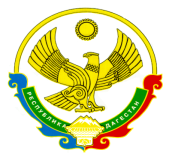 РЕСПУБЛИКА ДАГЕСТАНМУНИЦИПАЛЬНОЕ КАЗЕННОЕ ОБЩЕОБРАЗОВАТЕЛЬНОЕ УЧРЕЖДЕНИЕ «СТЕПНОВСКАЯ ООШ» КИЗЛЯРСКОГО РАЙОНА368808. РД, Кизлярский район, с.Степное				т.89640218829		                                                                           E-mail: stepnoyesch05@yandex.ruПРИКАЗОт 24.04.2023г                                                                                                            5/5«О назначении ответственного за профориентационную работу»